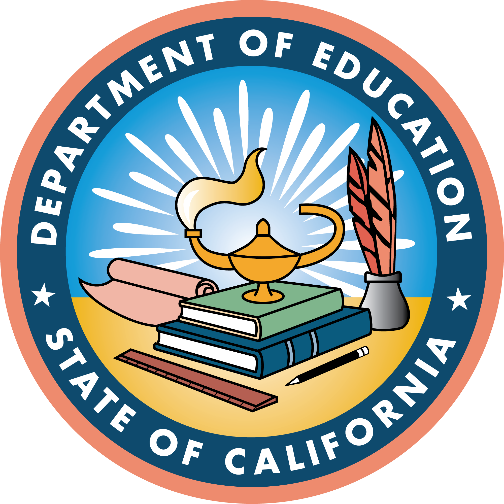 Physical Fitness Test
Coordinator ManualCalifornia Department of Education • October 2022ContentsContents	2PFT Overview	3Section 1 Introduction	4Who Takes the PFT?	5PFT Resources	6Common PFT Questions and Whom to Ask	7Key Dates and Activities	7PFT Coordinator Designation	8Superintendent/Charter School Administrator Information	8Section 2 Program Overview	9Components and Test Options	10Equipment and Materials	10Test Administration Costs	11Section 3 Test Administration, Scoring, and Reporting	12Student Participation	13Student Data Collection	14Additional Test Administration Information	15PFT OverviewBelow is an overview of the 2022–23 Physical Fitness Test (PFT).Testing WindowThe annual assessment window is February 1, 2023, through May 31, 2023. FITNESSGRAM®The FITNESSGRAM® Performance Assessment is defined as the following five components of physical fitness test:Aerobic CapacityAbdominal Strength and EnduranceTrunk Extensor Strength and FlexibilityUpper Body Strength and EnduranceFlexibilityThe Body Composition component and the Body Composition Healthy Fitness Zones® (HFZs) have been removed from the PFT. The FITNESSGRAM is a registered trademark of The Cooper Institute.Participation ResultsOnly participation results will be submitted for the 2022–23 year. These participation results will be reported to the Student Accountability Report Card (SARC). Specific student data will not be collected or scored 
through the secure district portal. Local educational agencies (LEAs) will report the total number of students who participated in the PFT, where participation is counted as percentage of students, by subtest components and grade level, who participated during the annual assessment window. Note: The material in this publication is not copyrighted and may be reproduced.Section 1
IntroductionWho Takes the PFT?PFT ResourcesCommon PFT Questions and Whom to AskKey Dates and ActivitiesPFT Coordinator DesignationSuperintendent/Charter School Administrator Information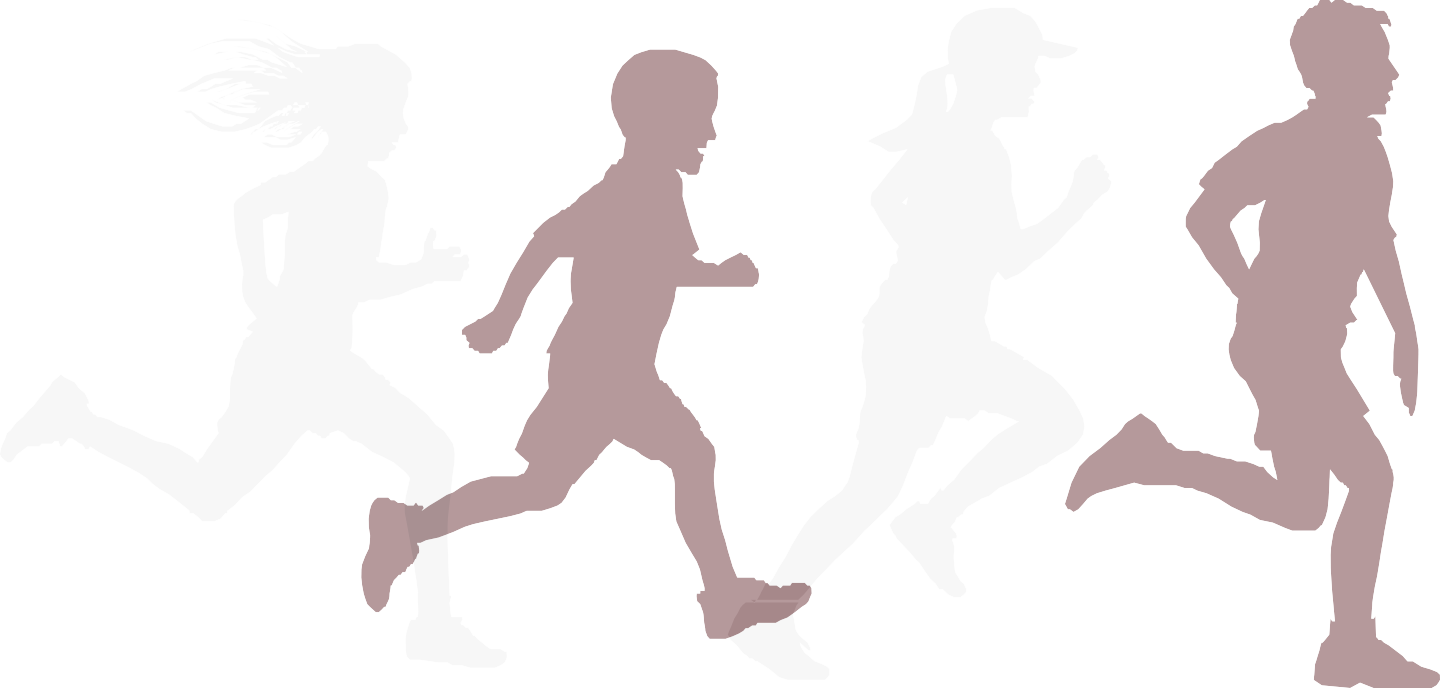 As a Physical Fitness Test (PFT) coordinator, you play an important role in the success of the PFT by managing the testing activities in your LEA. This manual provides the information and resources needed to prepare for, coordinate, and carry out the 
current-year administration of the PFT.Who Takes the PFT?All LEAs in California are required by law to administer the PFT annually to public school students in grades five, seven, and nine. Students are required to take the PFT whether or not they are enrolled in a physical education class or participate in a block schedule. These students include those enrolled in LEAs, such aselementary school districts;high school districts;unified school districts;county offices of education; or charter schools that are independent for assessment purposes 
(i.e., independent charter schools).PFT results for independent charter schools are reported separately from those of the authorizing LEA and can be accessed under the name of the charter school on the school or district-level reports of the California Department of Education (CDE) DataQuest web page at https://dq.cde.ca.gov/dataquest/.Being an independent charter school for assessment purposes may be different from being fiscally independent.LEAs must also test their students enrolled in alternate programs, including, but not limited tocontinuation schools;independent study;community day schools;county community schools; and nonpublic schools.PFT ResourcesThe CDE PFT web page is available at https://www.cde.ca.gov/ta/tg/pf/. The web page contains further information on the following resources:Program overviewPFT testing schedulePhysical education (PE) exemptionsAdministrative documentsProgram resourcesThe California PFT website can be accessed at https://www.pftdata.org and contains links to the following information and resources:PFT student data file layoutsAccess to the secure District Portal for coordinator designationAccess to past student resultsInformation for Educators and ParentsThree resources are available that describe the who, what, when, why, and how of the PFT:The “PFT Fact Sheet” is designed for educators and is posted on the CDE Assessment Fact Sheets web page at  https://www.cde.ca.gov/ta/tg/ca/assessmentfactsheets.asp.“A Parent Guide to Understanding the PFT” provides information for parents and can be found on the CDE Parent Guides to Understanding web page at https://www.cde.ca.gov/ta/tg/ca/parentguidetounderstand.asp.A list of frequently asked questions can be found on the CDE PFT Frequently Asked Questions and Answers web page at https://www.cde.ca.gov/ta/tg/pf/pft11fasqa.asp.Quick Reference GuidesQuick Reference Guides are one-page flyers with step-by-step instructions on how to complete specific components. They can be found on the California PFT Resources web page at https://pftdata.org/resources.aspx. There is a Quick Reference Guide on How to Complete the Coordinator Designation Form.Common PFT Questions and Whom to AskAnswers to commonly asked PFT questions can be found in the resources listed on page 6. The PFT Help Desk is an additional resource for PFT coordinators. You can reach the PFT Help Desk from the Help Center link on the PFT website at https://pftdata.org, by email at pftdata@sjcoe.net, or by phone at 888-852-9681.The following are contacts for specific types of PFT questions:If your charter school status needs to be changed from Dependent to Independent or vice versa, please contact the state PFT contractor, the Sacramento County Office of Education (SCOE), by email at pft@scoe.net or by phone at 916-228-2675.If you have questions about the PFT program or policies, please contact the PFT Office by email at pft@cde.ca.gov or by phone at 916-445-2766.Key Dates and ActivitiesTable 1. PFT Key Dates and ActivitiesPFT Coordinator DesignationEvery LEA must designate a PFT coordinator before November 1, 2022.The PFT coordinator, alternate coordinator (optional), and superintendent or charter school administrator all have access to the PFT secure District Portal after submitting the current-year PFT Coordinator Designation Form. This portal allows users to view past PFT results and lets the CDE and the PFT vendor know who to contact if needed.According to CCR Section 1043.4, the PFT Coordinator Designation Form should be updated and resubmitted every year and whenever the following events occur:■	There is a new superintendent, PFT coordinator, or PFT alternate coordinator for your LEA.■	There are changes to contact information for the positions listed above.The PFT Coordinator Designation Form is available on the California PFT website at https://www.pftdata.org/. For step-by-step instructions on how to complete the form, please access the “Quick Reference Guide: How to Complete the Coordinator Designation Form” on the California PFT Resources web page at https://pftdata.org/resources.aspx.Superintendent/Charter School Administrator InformationInformation about the superintendent or charter school administrator listed on the PFT Coordinator Designation Form will automatically be verified against the CDE School Directory. If the name or contact information for the superintendent or charter school administrator is incorrect, please contact the state PFT contractor, SCOE, by email at pft@scoe.net.SCOE will verify that the superintendent or charter school administrator identified on the PFT Coordinator Designation Form matches the CDE School Directory web page at https://www.cde.ca.gov/re/sd/. If the information does not match, the LEA will be contacted, and the password will be deactivated until the matter is resolved.Section 2
Program OverviewComponents and Test OptionsEquipment and MaterialsTest Administration CostsSection 2 of this manual provides essential background information needed to prepare for, understand, and carry out the activities associated with the PFT. This section also addresses the different resources available to support the PFT administration activities.Components and Test OptionsThe PFT is composed of five components. Three of the five components have multiple test options, as shown in table 2 below.Table 2. Components and Test OptionsEquipment and MaterialsThe proper administration of the PFT requires specific testing equipment and data collection materials. If the PFT was administered in previous years, it may not be necessary to order any new equipment or materials. PFT coordinators should check with physical education teachers early in the school year to determine whether new equipment or materials are needed. LEAs can purchase equipment and materials from a store or vendor of their choice.Information on the equipment required for each component can be found on the PFT Resources web page at https://pftdata.org/resources.aspx.Test Administration CostsThe administration of the PFT is not directly funded through state apportionments. Most costs associated with the test administration are the responsibility of the LEA. Costs include equipment and materials, training for teachers, and the processing and analysis of the PFT data.These costs are no longer recoverable as “state-mandated costs” through California’s State Controller’s Office. They are now covered under the Mandate Block Grant. Information on this grant, including the timeline and online application process, is available on the CDE Mandate Block Grant web page at https://www.cde.ca.gov/fg/aa/ca/mandatebg.asp.Section 3
Test Administration, Scoring, and ReportingStudent ParticipationStudent Data Collection Additional Test Administration InformationSection 3 of this manual explains the student participation requirements for the PFT and delineates the data collection requirements. For test administration descriptions, refer to the PFT Reference Guide, available on the California PFT Resources web page at https://pftdata.org/resources.aspx.Student ParticipationAll students in grades five, seven, and nine must be administered the PFT between the following designated months: February through May. PFT participation results should be reported for all students in grades five, seven, and nine who participated in the PFT.Students with DisabilitiesMost of the components of the PFT offer two or three test options so all students, including those with disabilities, have the chance to participate in the PFT. All students with disabilities who are unable to take the entire PFT should be given as much of the test as each student’s physical condition permits.A student’s individualized education program (IEP) or Section 504 plan team is responsible for deciding how a student with disabilities will participate in the PFT. “Matrix 2: Matrix of Variations, Accommodations, and Modifications for Administration of the Physical Fitness Test” provides a list of the types of variations and accommodations available for the PFT. This matrix is available on the CDE Assessment Information web page at https://www.cde.ca.gov/ta/tg/ai/.Answers to frequently asked questions and information on exemptions are posted on the CDE PFT Physical Education Exemptions web page at https://www.cde.ca.gov/ta/tg/pf/pftexemptions.asp. Students on a Block ScheduleSchools that operate on a block schedule are still required to administer the PFT to students who may not be enrolled in physical education classes during the PFT administration window of February through May. If schools in the LEA are on a block, quarter, or alternative schedule in which students do not receive physical education instruction every ten school days, the LEA must submit a waiver to the State Board of Education (SBE) to administer the PFT outside the administration window; otherwise, it is in violation of the California EC sections 51210 and 51222.The SBE adopted the waiver policy to allow LEAs to seek flexibility in these requirements in order to accommodate block schedules, when necessary. One of the criteria requires that “students are prepared for and participate in the physical fitness testing as specified in the California Education Code.”Student Data CollectionFor the 2022–23 year, no PFT data will be collected through the PFT Secure District Portal by the CDE. Instead, LEAs will collect information locally and report on the Student Accountability Report Card (SARC) participation results. Participation is counted as the percentage of students, by component and grade level, who participated during the annual assessment window.Data Collection and Reporting ProcessIt is the responsibility of the LEA to determine how student participation will be collected, recorded, compiled, and calculated for participation results. LEAs should review their confidentiality practices to ensure that appropriate protocols are in place to ensure as much privacy as possible when handling PFT data as well as safeguarding PFT results from anyone other than the student being tested.Data CollectionThe PFT data collection process begins with the school-level collection of the students’ PFT participation results. This process involves an employee of the LEA, typically the physical education teacher, administering the PFT to students and recording the participation results on a form or score sheet. The following options may assist schools with their PFT data collection:Provide copies of a student data collection form.Develop a scannable student data collection form.Use student information system to store PFT data.Copy or insert the data onto the Excel template.Contract with a vendor, who will provide forms or the process for collecting the student PFT data.Compiling Data	The next step in the process involves compiling the LEA data, which may require the transfer of the student-level data from score sheets or forms into an electronic format. From there, the LEA can determine how many students participated in each of the five components, so participation results can be calculated.Reporting Participating StudentsThe last step is for the LEA to determine how many students participated in each of the five components. Please note, participation is to be reported as the total percentage of students, by component and grade level, who participated during the annual assessment window. LEAs will report the participation results on their SARC. Additional Test Administration InformationThe PFT Reference Guide is designed to assist LEA staff to become familiar with the PFT. It includes a detailed description of each component tested, the related performance criteria, and suggestions for facilitating the administration of each test.The Reference Guide can be used in conjunction with the Components, Test Options, and Equipment chart, available on the CDE PFT Program Resources web page at https://www.cde.ca.gov/ta/tg/pf/pftresources.asp.DateActivitySeptemberPFT Coordinator Designation form becomes available. LEAs must submit this form every year, even if no changes are made.(The date will vary from year to year but will always be before September 10.)November 1PFT Coordinator Designation forms are due.February through MayPFT is administered during the months of February through May selected by the LEA.Varies (SARCs are due February 1 for prior year data)  PFT participation results are reported to the SARC by each LEA.ComponentsTest OptionsAerobic CapacityOne-Mile Run or One-Mile WalkPACER TestAbdominal Strength and EnduranceCurl-UpTrunk Extensor Strength and FlexibilityTrunk LiftUpper Body Strength and EndurancePush-UpModified Pull-UpFlexed-Arm HangFlexibilityBack-Saver Sit and ReachShoulder Stretch